Colegio San Sebastián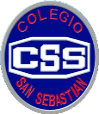 Santiago CentroTaller Comprensión LectoraProfesora Evelyn Gárate                                          Evaluación formativa                                  Nombre:                                              Curso: 8° básico            Fecha: 18-05-20 al 26-05-20        Pje. total:    12  	Puntaje obt.: 		    Valoración cualitativa: Objetivo: Aplicar las principales estrategias de Comprensión Lectora estudiadas para  desarrollar las habilidades del pensamiento superior.(En caso de dudas, puedes escribir en el chat de Css Comprensión Lectora – Facebook-  Recuerda escribir tu nombre, curso y colegio cuando envíes la evaluación al correo profeevelyn.g21@gmail.com )Instrucciones: Lee atentamente el texto, reflexiona y luego aplica la técnica para responder  preguntas de selección múltiple antes, de escoger la alternativa correcta para cada enunciado.Finalmente, traspasa tus respuestas al cuadro que aparece al final del instrumento de evaluación.1- Lee el texto, reflexiona y luego aplica la técnica para responder preguntas de selección múltiple. (Recuerda traspasar tus respuestas al cuadro que aparece al final)                                                      Un techo para ChileSeguramente has escuchado hablar sobre los trabajos voluntarios que se realizan durante  el período de vacaciones. Probablemente también  has oído sobre la labor de Un Techo para Chile. ¿Sabes cómo nació esta organización  solidaria?Durante muchos años los estudiantes universitarios de distintas  universidades han ocupado parte de sus vacaciones de verano o de invierno  realizando  trabajos voluntarios para ayudar a comunidades pobres. Esta iniciativa  comenzó hace algunas décadas atrás como una inquietud de las organizaciones  estudiantiles o federaciones de estudiantes de colaborar con los más necesitados.  Cada año, universitarios de distintas  carreras se ponían de acuerdo y al término  del período académico tomaban  sus  mochilas y sus herramientas y se subían a un tren rumbo al sur o a un bus que los llevara a alguna localidad lejana previamente  escogida.Al llegar allá se ponían a trabajar arreglando  instalaciones eléctricas o sanitarias, poniendo  techos o cavando zanjas para el agua. También daban asesoría legal a los habitantes, jugaban con los niños y prestaban  asistencia en salud. A veces el trabajo era exitoso, en otras oportunidades que daba la sensación de haber hecho poco, sobre todo cuando al siguiente  año volvían al mismo lugar y hacían todo de nuevo porque los arreglos no duraban  un año o porque la población  había crecido.Un día, en 1997 el sacerdote jesuita Padre Felipe Berríos invitó a unos jóvenes católicos que participaban en misiones universitarias a construir una capilla en Curanilahue. Levantarían una mediagua y luego la acondicionarían para la celebración  de las ceremonias  religiosas. Una mediagua es una vivienda pequeña de 18 metros  cuadrados  que se compone de paneles de madera armados. Los voluntarios debían tomar cada panel, ponerlo de pie y unirlo  con los otros hasta armar la casa sobre un piso de madera. Finalmente instalaban en el techo unas planchas de zinc. En esta tarea trabajaron  codo a codo los estudiantes con los pobladores. Gracias a esta actividad pudieron conocerse y compartir los sueños y las esperanzas. Los jóvenes pudieron darse cuenta de lo importante que era para estas personas tener un lugar propio para reunirse.Pero, lo más impactante fue cuando comprobaron que en Curanilahue y en otras partes marginadas  de las ciudades muchas familias no tenían  un techo digno y se albergaban  hacinados  en cuartos hechos de lata, cartón, madera y plástico en condiciones  insalubres.  Estos jóvenes decidieron  que para ayudar a las personas a salir de la pobreza primero  debían dar un gran salto: ayudarles a tener una vivienda digna y segura. Decidieron que podrían  construir junto a ellos mediaguas, una para cada familia. ¿Cómo conseguirían levantar 350 mediaguas? Junto al Padre Felipe Berríos invitaron a estudiantes de distintas  universidades y carreras a trabajar en un proyecto con un propósito claro: entregar  un hogar a 350 familias. Llegaron muchos jóvenes y levantaron  las mediaguas junto a las familias que vivirían en ellas. Cumplieron la meta. Sin embargo se dieron  cuenta de que el trabajo voluntario solidario y compartido era profundamente enriquecedor, pues todos ganaban. Unos obtenían  una vivienda digna, y otros la satisfacción de haber hecho el bien a muchos y de saber que aportaron al comienzo de la disminución de la pobreza en su propio país. La iniciativa  prendió  rápidamente en otros jóvenes. Un grupo de estudiantes decidió viajar a Arica a una zona marginal  y construir 50 mediaguas para dar un techo a otras familias necesitadas. Muy pronto  se sumó la Iglesia Católica y los voluntarios se multiplicaron. Surgió una nueva meta: construir 2000 viviendas antes del año 2000. En septiembre de 1999 la meta estaba cumplida  y al año siguiente levantaron  más de cinco mil viviendas. Los voluntarios sumaban  fácilmente diez mil estudiantes. Así nació Un Techo para Chile, la organización  estudiantil solidaria más importante que ha existido en el país.Algunas personas criticaron la solución, decían que la mediagua no era un buen remedio porque no terminaba con la pobreza. Estas personas no entendían que el propósito principal  era sacar a las familias de las malas condiciones  de vida y darles un lugar digno para vivir mientras  lograban obtener  su vivienda definitiva  en los programas sociales del gobierno. Ninguna opinión  contraria  amilanó a los jóvenes ni disminuyó el entusiasmo  y el sueño de tantos voluntarios.  Cuando un joven estudiante trabaja mano a mano con una familia de escasos recursos construyendo un lugar para vivir, está participando de los sueños y de las esperanzas de esas personas y comprende que para terminar con la pobreza en un país todos deben trabajar unidos.Mucha gente comenzó a dar su apoyo, también  los empresarios,  los bancos, el gobierno y algunos programas de televisión. Llegó un momento  en que Un Techo Para Chile traspasó las fronteras.  Jóvenes de El Salvador y Perú implementaron el sistema en sus respectivos países el año 2001 luego de sufrir grandes catástrofes naturales.  Así nació Un Techo Para mi País.En la actualidad la organización  Un Techo Para mi País está presente  en al menos doce países latinoamericanos. Como consecuencia de esta gran labor solidaria, la tarea de terminar con la pobreza siguió existiendo  en las vidas de los universitarios después que éstos terminaron la universidad.  Algunos de ellos siguen trabajando  como profesionales dentro  de la misma organización  o buscando en forma privada nuevas soluciones.Un grupo de jóvenes arquitectos con experiencia  en el trabajo voluntario  y motivados por ayudar a quienes más lo necesitan,  recibieron  la solicitud  del gobierno de diseñar  casas para gente de escasos recursos en medio de la ciudad, en terrenos  muy caros. Estos arquitectos liderados por Alejandro Aravena en la oficina de arquitectura Elemental, diseñaron un tipo de vivienda definitiva  dinámica.El gobierno la aprobó. Alejandro y su equipo, apoyados por una constructora, construyen la mitad más difícil de la vivienda y la otra mitad la hace la familia que la habita, a través del tiempo, ampliándose hacia el lado o hacia arriba. Esta es la mejor solución para construir casas para toda la vida.La oficina de arquitectos Elemental  fue premiada  con el León de Plata en la Bienal de Venecia el año 2008 por su gran aporte social.Un Techo para Chile y Elemental  se han convertido  en un ejemplo para todos los países del mundo  que buscan dar a sus ciudadanos  más pobres una mejor vida.									(Serie Stars) Responde después de leer el texto y destaca tus respuestas con rojo (1 punto por cada pregunta de selección múltiple) Traspasa tus respuestas, según corresponda.Resultados (este cuadro lo completa la profesora del Taller al revisar la evaluación)Puntaje obtenido:                             			(Exigencia al 50%)Puntaje total: 12Nota: Valoración cualitativa“Entre más apliques las estrategias y técnicas a un texto, mejor comprensión lectora tendrás.”     (Copiar las respuestas es engañarse a uno mismo)  Hallar la idea principal1.	¿Cuál es la idea principal  del segundo párrafo?a.   Jóvenes universitarios organizan trabajos voluntarios en zonas de pobreza.b.  Nace “Un Techo para Chile”.c.  Cada año los universitarios viajan a una localidad lejana.d.  Estudiantes trabajan arreglando instalaciones eléctricas o sanitarias.Reconocer  causa y efecto2.	Las personas que critican la construcción de mediaguas lo hacen debido a quea.  ese no es el remedio.b.  no están de acuerdo con el sistema.c.  no les gustan las mediaguas.d.  no entienden el propósito principal de “Un Techo para Chile”.Recordar hechos  y detalles3.	Una de las tareas en los trabajos voluntarios eraa. diseñar  las viviendas.b.  conversar con la gente.c.  dar asesoría legal a los habitantes.d.  invitar  a más estudiantes.Comparar y contrastar4.	¿En qué se diferencian las viviendas dinámicas  de Elemental  de las mediaguas?a. Son paneles de madera.a. Están construidas con plástico.b. Son definitivas  y se pueden  ampliar.c. Se construyen en zonas marginales.Comprender la secuencia5.	¿Cuál de los siguientes  sucesos ocurrió antes de construir las 350 mediaguas?a.  Un grupo de estudiantes construye50 mediaguas en una zona marginal de Arica.b.  el Padre Felipe Berríos invitó a unos jóvenes católicos a construir una capilla.c.  Algunas personas criticaron la solución.d. Jóvenes de El Salvador y Perú implementaron el sistema en sus respectivos países.Hacer predicciones6.	¿Qué predicción  es probablemente la más exacta?a. Las familias que viven en mediaguas podrán vivir en una de las casas diseñadas  por Elemental.b. Elemental  no seguirá construyendo casas para las familias más necesitadas.c. Un Techo para Chile dejará de existir.d. Más personas criticarán la construcción de mediaguas.Hallar el significado  de palabras por contexto7.    Busca en el texto la palabra amilanó.Significa:a. arremetió.b.  actuó con indiferencia.c.  enfureció.d.  atemorizó.Identificar el propósito del autor8.	El artículo se escribió principalmente paraa.  describir  cómo se organizan  los universitarios.b.  persuadir  a los lectores para que construyan una mediagua.c. entretener a los lectores con una historia  para aprender  una lección.d. explicar cómo nació y se desarrolló“Un Techo para Chile”.Sacar conclusiones y hacer inferencias9.	Un lector del artículo podría concluir quea. la labor de Un Techo para Chile interesa a pocas personas.b. la construcción de mediaguas es poco efectiva.c. hay menos familias viviendo en condiciones  insalubres.d. pocas familias logran tener una mediagua.Distinguir entre hecho y opinión10.    ¿Cuál de estos enunciados es unaopinión?a.  Una mediagua es una vivienda de18 metros cuadrados.b. Esta es la mejor solución para construir casas para toda la vida.c. En septiembre de 1999 la meta estaba cumplida.d. Un Techo Para mi País está presente  en al menos doce países latinoamericanos.d. Un Techo Para mi País está presente  en al menos doce países latinoamericanos.     Resumir11.	¿Cuál es el mejor resumen  del artículo?a.  Un Techo Para mi País nació gracias al ejemplo de miles de jóvenes solidarios.b. Un Techo para Chile nació de los trabajos voluntarios y ha ayudado a salir de la pobreza a miles de familias.c.  La oficina de arquitectura Elemental  dio solución definitiva  a familias humildes.               d.  Un grupo de jóvenes construyen mediaguas           y organiza Un Techo para Chile para ayudar a              otros países.12- Sintetiza y escribe con rojo la Idea principal general del texto (IPG), máximo 3 líneas (1 punto)_________________________________________________________________________________________________________1234567891011Muy buenoBuenoSuficiente Insuficiente